CONCERT PROGRAM for Tuesday, October 25, 2022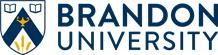 Carberry Collegiate Senior Band			    Justine Burke, conductorShenandoah					                             Traditional						            Robert Sheldon, arr.Peer Gynt Suite #1					           Edvard Grieg	Morning Mood				              James Curnow, arr.	The Death of Ase	Anitra’s Dance	In The Hall of the Mountain KingDRCSS Senior Concert Band		             Andrew Coombs, conductorCelebration				                             Randell StandridgeJoy Revisted		                                                                     Frank TicheliBU Symphonic Band		     Dr. Wendy Zander McCallum, conductorHandel in the Strand			                    Percy Aldridge GraingerYiddish Dances				                                          Adam Gorb	KhosidlDawn		                                                                                    Miyuko OdaJitterbug			                                                  Robert BuckleyBU Symphonic Band  & Guests	     Dr. Wendy Zander McCallum, conductorAutumn			                                                                 Cait NishimuraA Galop to End All Galops			                      Warren BarkerCarberry Collegiate Senior BandJustine Burke, conductorJustine Burke graduated from the concurrent B.Music/B.Education degree program at Brandon University (2014). Her studies focused on middle and senior years instrumental music with an applied major on piano and minor on clarinet. She is currently in her ninth year of teaching the Grades 5-12 music program at Carberry Collegiate where she teaches general music, band, and jazz band. Justine also serves as the accompanist for Konektis, an adult choir based in Brandon, and is the Communications Director for the Manitoba Band Association. In her free time, Justine enjoys camping, kayaking and board games. She lives in Carberry with her dog, Chuck.Dauphin Regional Comprehensive Secondary SchoolAndrew Coombs, conductor	Flute						Trumpet		Marcus Novotny				Justin Cherry	Jeremy Lacoski					Brooke Rice	Ava Solomon					William Summers	Clarinet					French Horn	Grace Wowchuk				Alyssa Kristjanson	Ariel Swan					Emma Fox			Rhoda Evans					Sage Marohn					Trumpet	Ashley Lesanko				Jonah Wieler							Nathan Klippenstein	Bass Clarinet					Connor Dyck	Quinn Nadolny				Oliver Dandeneau							Madison Garton	Alto Saxophone				Olivia Amyotte	Jaxen Furkalo					Spencer Balchen	Sara-Lynn Kochalyk	Paige Oversby					Trombone							Parker Beer	Tenor Saxophone				Raylyn Koshowski		Talia Iwanchysko				Joseph Maksymetz	Chase Kunza					Kiara Wilson					Tuba	Abbygail Bomak				Christopher Lunsted		Baritone Saxophone				Upright Bass	Rhea Amendt					Grade Van Buekenhout	Sophia Heschuk				Olivia ZimmerPercussionAira AmbonaJett SearJosiah SealeAdam HentonAndrew Coombs completed his concurrent Bachelor of music and Bachelor of Education degrees at Brandon University (2013). After graduation Andrew moved to the United Kingdom where he taught must at Onslows St. Audrey’s School, in Stevenage Hertforshire. After a year of teaching and travelling Andrew returned home to Manitoba and moved to Dauphin to teach at the Dauphin Regional Comprehensive Secondary School. For the past eight years Andrew has taught concert band, jazz, and choir as well as teaching drama and guitar.Brandon University Symphonic Band Personnel	Wendy Zander McCallum, conductorDr. Wendy Zander McCallum is the Instrumental Music Education Specialist and director of the Symphonic Band at Brandon University where she teaches courses in music education and conducting. Work as a solo and ensemble adjudicator and clinician for concert and jazz ensembles has taken her across Canada and the United States. She serves as a guest conductor for university, community, and military ensembles, as conductor at the International and Rushmore Music Camps, and as facilitator of conducting symposia. She has conducted junior high and high school regional, provincial, and state honor bands and was the conductor of the 2018 National Youth Band of Canada.Wendy is the advisor of the Brandon University Student Music Educators Association (BUSMEA). She served as Lead Writer of the Manitoba Grade 9-12 Music Curriculum Framework, has published in Canadian Winds, and is a regular contributor to the publication and recording Teaching Music Through Performance series. A former President of the Manitoba Band Association and Canadian Band Association (CBA), she is an Educational Clinician for the Conn-Selmer Division of Education and the 2021 recipient of the CBA’s National Band Award. Zander McCallum, active as a conductor and clinician, investigates areas related to teaching and learning, conducting, and instrumental literature as curriculum in the music classroom.Brandon University Wind and Percussion Faculty:Nancy Hennen, fluteRobin MacMillan, oboeKathryn Brooks, bassoonDr. Catherine Wood, clarinetDean Greg Gatien, saxophoneKen Gold, saxophoneNiall Bakkestad-Legare, saxophoneDr. Edward Bach, trumpetCaroline Siverson, hornJoel Green and Dr. Aaron Wilson, trombone, euphonium, and tubaEric Platz and Brendan Thompson, percussionMarika Galea, bassThe goal of the Symphonic Band is the improvement and enhancement of musicianship while striving for the highest attainable ensemble performance standard.  Active participation in the rehearsal and performance process increases personal musicianship, ensemble participation skills, professional preparation, and knowledge of performance practice of repertoire for winds and percussion.  Through the rehearsal and performance of diverse repertoire, students are exposed to a wide variety of compositional techniques, musical forms, rehearsal processes, and expressive possibilities that challenge each student to develop their individual musicianship.Special Thanks to:Greg Gatien, Dean, School of MusicBobbi White, Administrative AssistantJoyce Burba and Terry McMaster, Office StaffKaylee Carlson and Reilly Sutlic, Symphonic Band AssistantsWestern Manitoba Centennial Auditorium staffThanks to band directors and students from Carberry, Dauphin and Western Manitoba for your participation and support of this evening’s concert.Brandon University Symphonic Band will be performing on Saturday, February 11, 2022with the Westman Junior and Senior Honour Bandsat 3:00 pmon stage at the Western Manitoba Centennial AuditoriumInterested in performances and rehearsals with the Brandon University Youth Winds? To find out more, email: mccallumw@brandonu.ca